BRAND IMAGE (CITRA MEREK) MELALUI MEDIA SOSIAL DI HILTON HOTEL BANDUNG(Studi Kualitatif Instagram Dalam Pembentukan Brand Image (Citra Merek)di Hilton Hotel Bandung)BRAND IMAGE THROUGH SOCIAL MEDIA AT HILTON HOTEL BANDUNG(Qualitatif Study On Instagram In Process of Brand Imaging At Hilton Hotel Bandung)Oleh :Faizal RahmanNRP : 142050455SKRIPSIUntuk Memperoleh Gelar Sarjana Pada Program Studi Ilmu KomunikasiFakultas Ilmu Sosial Dan Ilmu Politik Universitas Pasundan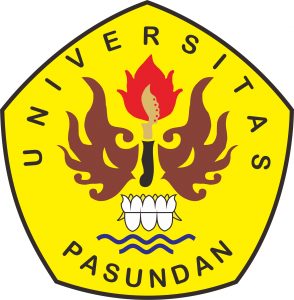 FAKULTAS ILMU SOSIAL DAN ILMU POITIKUNIVERSITAS PASUNDANBANDUNG2019